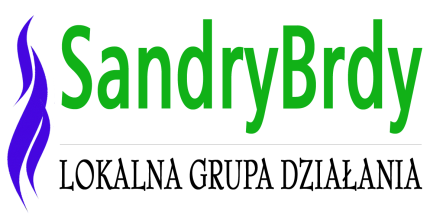 Przedsięwzięcie P.3.2.1.: Wsparcie mieszkańców w podejmowaniu działalności gospodarczejPrzedsięwzięcie P.3.2.1.: Wsparcie mieszkańców w podejmowaniu działalności gospodarczejPrzedsięwzięcie P.3.2.1.: Wsparcie mieszkańców w podejmowaniu działalności gospodarczejPrzedsięwzięcie P.3.2.1.: Wsparcie mieszkańców w podejmowaniu działalności gospodarczejL.P.Nazwa kryterium, którego dotyczy uwagaTreść uwagi/propozycja zmiany kryterium/dodania kryterium Uzasadnienie uwagiPrzedsięwzięcie P.3.2.2.: Wsparcie przedsiębiorstw w rozwoju usługPrzedsięwzięcie P.3.2.2.: Wsparcie przedsiębiorstw w rozwoju usługPrzedsięwzięcie P.3.2.2.: Wsparcie przedsiębiorstw w rozwoju usługPrzedsięwzięcie P.3.2.2.: Wsparcie przedsiębiorstw w rozwoju usługL.P.Nazwa kryterium, którego dotyczy uwagaTreść uwagi/propozycja zmiany kryterium/dodania kryteriumUzasadnienie uwagiPrzedsięwzięcie P.3.2.3.: Wsparcie gospodarstw rolnych w tworzeniu usług pozarolniczychPrzedsięwzięcie P.3.2.3.: Wsparcie gospodarstw rolnych w tworzeniu usług pozarolniczychPrzedsięwzięcie P.3.2.3.: Wsparcie gospodarstw rolnych w tworzeniu usług pozarolniczychPrzedsięwzięcie P.3.2.3.: Wsparcie gospodarstw rolnych w tworzeniu usług pozarolniczychL.P.Nazwa kryterium, którego dotyczy uwagaTreść uwagi/propozycja zmiany kryterium/dodania kryteriumUzasadnienie uwagi